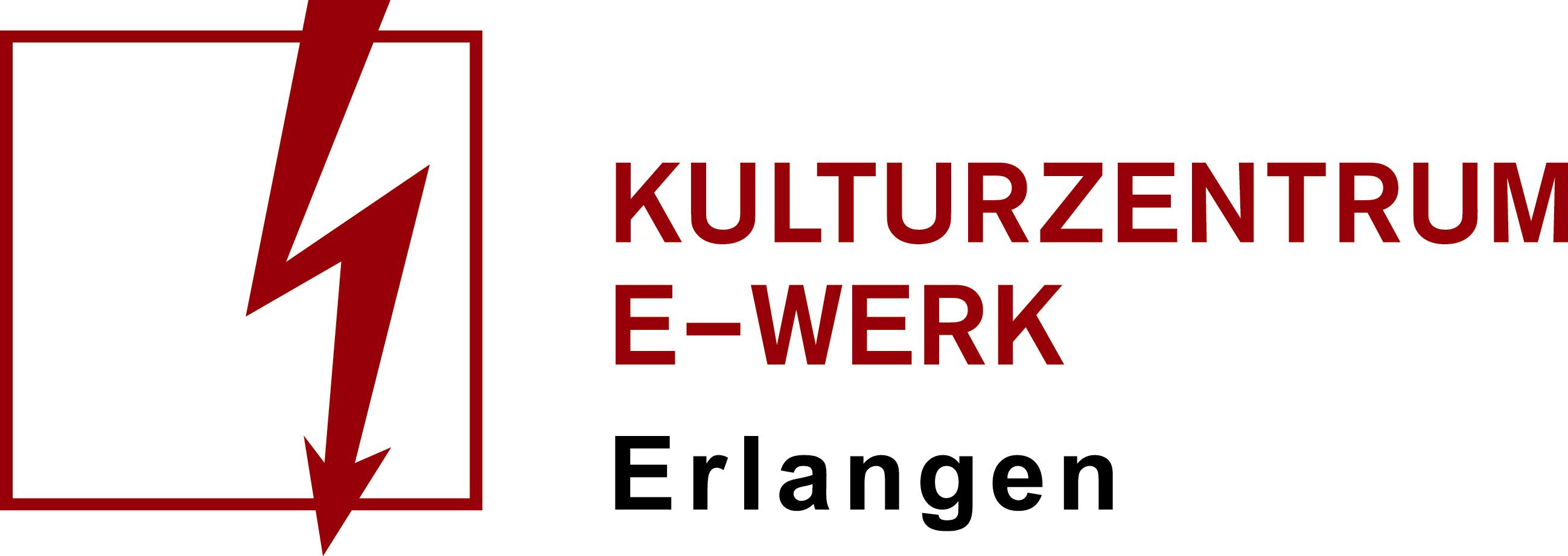 Pressemitteilung
Ass-Dur» QUINT-ESSENZ «Donnerstag, 09.12.2021 /// E-Werk, Saal  
Einlass: 19.00 Uhr /// Beginn 20.00 Uhr /// Art: Konzert
Genre: Comedy  /// Unbestuhlt Vorverkauf: ab 28,40 Euro /// AK: tba
Ticketlink: https://theaterfiftyfifty.reservix.de/p/reservix/event/1651780
Ass-Dur, das sind neuerdings: Dominik Wagner und Florian Wagner. Zwei Männer – zwei Pianisten – zwei Brüder! Der eine kann was, der andere auch. Die Wagner-Brüder versprechen höchste musikalische Leistung, Komik vom Feinsten und natürlich – sonst wäre es nicht Ass-Dur – sind sich die beiden nie einig. Mit frischem Schwung starten die Wagners die Ass-Dur-Saison mit ihrem neuen Programm QUINTESSENZ. Und hier tobt nicht nur die Männer- und Musikerkonkurrenz, nun kommt das „BrotherBattle“ hinzu. Spielt Dominik besser Klavier als Florian die Geige? Ist Florian charmanter oder Dominik schlauer? Die beiden begeistern ihr Publikum mit Klaviermusik, Gesang und schrägen Ideen, vor allem aber mit einem Bühnenspiel, das seines gleichen sucht, aber nicht findet. Ass-Dur bringt Klassik ins Kabarett-Theater und Kabarett ins Konzerthaus. Ihre Herzen schlagen für die Musik - wenn auch nicht immer im Gleichklang (und Dominiks auch noch für schlechte Witze), und so bringen sie Klassik- und Popmusik aus unterschiedlichen Stilrichtungen zusammen. Und das Publikum lauscht mal andächtig und mal klatscht es mit. Musikalisch, lustig, schlagfertig und von klein auf in Position fechten die Wagner-Brüder mit Geige und Bogen um die Gunst des Publikums.Weitere Informationen zum Veranstalter/Künstler*in/Agentur/Band: Website:  https://www.ass-dur.de/Instagram: https://www.instagram.com/ass_dur/?hl=deSpotify: https://open.spotify.com/artist/0h1uEkyWKSmuuK6W3myfY8 Facebook: https://www.facebook.com/assdur/ Youtube: https://www.youtube.com/channel/UCDEcMVeLl2wRTWzOspwwKtw
